Practical Options for the Re-definition of the Nigerian Vertical Reference System: A Case Study of Lagos State1Odumosu, J. O., 1Nwadialor, I. J., 1Opaluwa, Y. D, 2Nnam, V. C. and 1Ajayi, O. GDepartment of Surveying and Geoinformatics, Federal University of Technology, MinnaCorresponding Author’s contact: joseph.odumosu@futminna.edu.ng; 08065916462 AbstractAdopting a height system especially in areas with spatially-vast land mass is rather a complicated choice. The choice of either a physically or a mere geometrically meaningful height system is often a difficult decision considering the level of computational and observational rigor involved in either case. For Nigeria, there is no clear legislation as to the height system that should be used by practitioners. This uncertainty about the adopted Height system for the country has resulted in a rather dangerous situation where multiple height systems are used across the country. Three options have been presented in this study for redefining and harmonizing height-related observations in Nigeria using the low lands of Lagos state as case study. The options are to convert spirit leveled elevation differences to Helmert Orthometric Heights (HOH), convert spirit leveled elevation differences to Normal Orthometric Heights (NOH) and convert ellipsoidal heights from GNSS to HOH respectively. Statistical analysis of the suggested options indicate there is no significant difference in the results obtained by all the three options within the study area at a confidence level of 95%. However, considering the observational convenience and computational simplicity, option 3 is recommended for a redefinition of the Nigerian Vertical reference System. The study further recommends that a national height system should be specified for use by all practitioners in the production of topographic plans.Key words: Orthometric Height System, Ellipsoidal Height System, Gravity Field, Geo potential Number, Sphero potential number.1.0 IntroductionIt is a common belief that water flows from high points to low points. For this reason, flood control procedure requires that built-up settlements are located physically above the flood plain. There are basically two classes of Vertical Reference Systems (VRS) or height systems used for representing heights of points on the Earth’s surface; the physical system which is dependent on the Earth’s gravity field measured along the plumb line and the geometrical system which does not depend on the Earth’s actual gravity field (Brown, 2016). However, the common belief of water flowing downhill is only true when the heights are represented by a physical height system (Yilmaz, 2008). This is because the flow of fluids is governed by the force of gravity and not merely elevation difference (Featherstone and Kuhn, 2010).Although realized by a Vertical Reference Frame (VRF), a VRS defines the origin and the orientation of fundamental planes or axes for a set of measured heights. It also includes the underlying and fundamental mathematical and physical models upon which the heights are determined (Seeber, 2003). Therefore, a Reference system could simply be described as a set of parameters and idealized theoretical descriptions/model for an intended real world positioning system. The Orthometric height is an example of a physical height system while Normal Heights, Normal Orthometric Heights, Ellipsoidal Heights and Dynamic Heights are examples of the geometrical height systems (Fotopoulos, 2003). The Nigerian VRF consists of a network of 250 geodetic leveling lines covering a total distance of over 20,000km (Isioye et al, 2010). With its origin at Apapa datum, the Nigerian leveling network stretches across the country with the aim of providing unified height system across the entire nation realized through established fundamental and standard benchmarks (SBM’s and FBM’s) whose measures of internal accuracy were accurately computed to international standard (Ebong, 1981). However, contrary to contemporary national leveling networks, the Nigerian VRF consists of only “spirit leveled elevation differences” that have not been corrected for the effect of gravity hence the Normal Orthometric Height (NOH) has been adopted for vertical control points (Ebong et al, 1991) rather than true Helmert Orthometric Height (HOH).This seeming uncertainty about the nationally adopted height system in use and exacerbated by the difficulties associated with spirit leveling, has led to the use of multiple height systems across the country (Isioye et al, 2010; Badejo et al, 2016). In reality, most topographic surveys and by extension associated engineering projects are constructed by making reference to arbitrary height datum rather than using orthometric heights. This situation has led
to the inability of local authorities to determine easily (with the use of client’s topographic plan)
the relative undulation between proposed sites and nearby infrastructure. As such, building
approvals have been granted in flood prone areas which could have been easily detected if actual
orthometric heights are utilized on the submitted topographic maps. Furthermore, the absence of a properly defined VRS has had a negative toll on the production of
bathymetric and navigational charts in Nigeria. Therefore, the need for an urgent adoption of a national height system cannot be over emphasized.Isioye et al (2010) evaluated the use of normal gravity instead of observed gravity and its distortion on the leveling network. He discovered that the use of Normal heights instead of Normal Orthometric Heights showed statistically no significant difference between both height systems on the examined benchmarks. However, the study did not examine the effect of the use of NOH instead of HOH within the studied network. Odumosu et al (2018) examined the statistical implications of replacing HOH with NOH and in his study discovered that there is no significant difference between both systems within the lowland area of Lagos state. Researchers such as Steinberg and Papo (1998), Kumar (2005) and Badejo et al (2016) have supported the use of Ellipsoidal heights instead of orthometric heights but limit the application of such replacement to airborne mapping applications, marine navigation and the low land areas only. However, further study by Eteje et al (2018) recommends that rather than absolute reliance on ellipsoidal heights, the local geoid of the study area be used to convert ellipsoidal heights to Orthometric heights. This study however, presents practical/computational options for the Nigerian geodetic community for the re-definition of our VRS by adopting either the NOH or the HOH given spirit leveled elevation differences, absolute gravity and ellipsoidal heights of some benchmarks across Lagos state.2.0 Height SystemsIn this section, the Helmert Orthometric Height, Normal Orthometric Height and Ellipsoidal Height are discussed in brief with a view to identifying their theoretical implications, reference surfaces and computational evaluation. The discussion is limited to these three systems because they are the three major systems that are of concern to this study considering the Nigerian scenario.Orthometric Height System:The Orthometric height ( in Figure 1) is defined as the length of the curved plumb line from a point “” (on the earth surface) to its intersection with the geoid at point “” (Fotopoulos, 2003; Matt, 2010). The Orthometric height is mathematically described as given in equation (1).								(1)Where: = Orthometric Height = Geopotential Number = Mean Value of the actual gravity along the curved surface of the plumb line between the geoid and the topographic surface. It is mathematically described as given in equation (2) = 								(2)Where: = Approximate value of the Orthometric Height = Point on the earth surface = Corresponding point on the geoid = Measured gravity value at points along the plumb line = Differential elements along the plumb line between the geoid and the point on the earth surface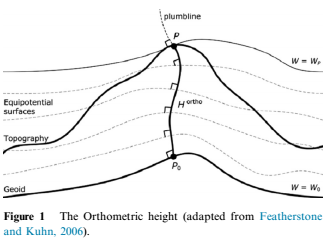 Practically, in order to overcome the complexities and rigors involved in evaluating equation (2), Orthometric heights can be obtained by applying requisite corrections for the equi-potential surfaces on the measured spirit leveled elevation differences (Heskanen and Moritz, 1967). This correction commonly called the “Orthometric correction” requires that gravity or its variant be measured at the level stations. Due to the complexities involved in the determination of gravity for all points within a leveling network, several variants of the orthometric height system exist with each variant differing by accuracy and computational reliability from others. In Nigeria, the NOH system (depicted as ) in Figure 2) was used for most of the SBM’s and FBM’s as against the HOH due to lack of gravity values at the leveling stations. In the NOH, the actual gravity values of the leveling stations are replaced with the use of normal gravity values. Although, this is the practice in most countries including Australia (Featherstone and Kuhn, 2010); this replacement mathematically eliminates the physical meaning of the NOH, thus making it only a geometrically meaningful height system (Featherstone and Kuhn, 2006). Furthermore, replacing actual gravity with the normal gravity value in the evaluation of the NOH mathematically changes the assumption of non-parallelism of the equi-potential surfaces of the gravity field to that of the sphero-potential surfaces of the normal gravity field (Heck, 2003; Tenzer et al, 2005). By implication, the NOH system may not be efficient for prediction of fluid flow in areas with very rough topography and may result in a situation where water flows uphill.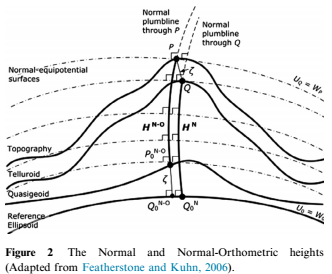 Depending on available data, both the HOH and the NOH could be obtained by application of either the Orthometric correction () or the Normal Orthometric correction () respectively to spirit leveled elevation differences.The mathematical formulae for OC and NOC are given in equations (3) and (4) respectively 					(3)Where: = measured elevation difference between stations A and B = Actual gravity measured along the routeand  = actual average gravity at stations A and B and  = known spirit leveled elevation at stations A and B = A constant value usually the normal gravity at geographic latitude 45					(4)Where: = measured elevation difference between stations A and B = Actual gravity measured along the routeand  = actual average gravity at stations A and B and  = known spirit leveled elevation at stations A and B = A constant value usually the normal gravity at geographic latitude 45 = normal gravity at leveling station as given in equation (5)      		(5)Where = geographic latitude of leveling stationEllipsoidal Height SystemThe Ellipsoidal height depicts the vertical separation between the reference ellipsoid and the topographic surface measured along the direction of the normal to the ellipsoid as shown in Figure 3. Ellipsoidal heights are mathematical easy to calculate due to the fact that the ellipsoid is a mathematically closed figure. Consequently, the Ellipsoidal height does not have any physical meaning but purely a geometrical meaning and as such is not suitable for prediction of fluid flows. With the advent of GNSS receivers, determination of ellipsoidal heights of points on the earth surface has become a fast, less cumbersome and computationally simple task compared to spirit leveling operation that is required for determination of Orthometric heights. This has recently popularized the use of ellipsoidal heights in place of orthometric heights in several engineering works. Although, earlier studies by Badejo et al (2011) revealed that the use of ellipsoidal heights instead of orthometric heights do not have effect on the resulting topographic configuration in the low land area of Port Harcourt and Lagos state, the desire for a unified height system would require that a reliable gravimetric geoid model within the study area is applied to measured GNSS ellipsoidal heights in order to convert them to Helmert Orthometric heights using equation (6) as presented by Dinter et al (2001). 										(6)Where = Geoid undulation (Geoid model) = Ellipsoidal Height = Orthometric Height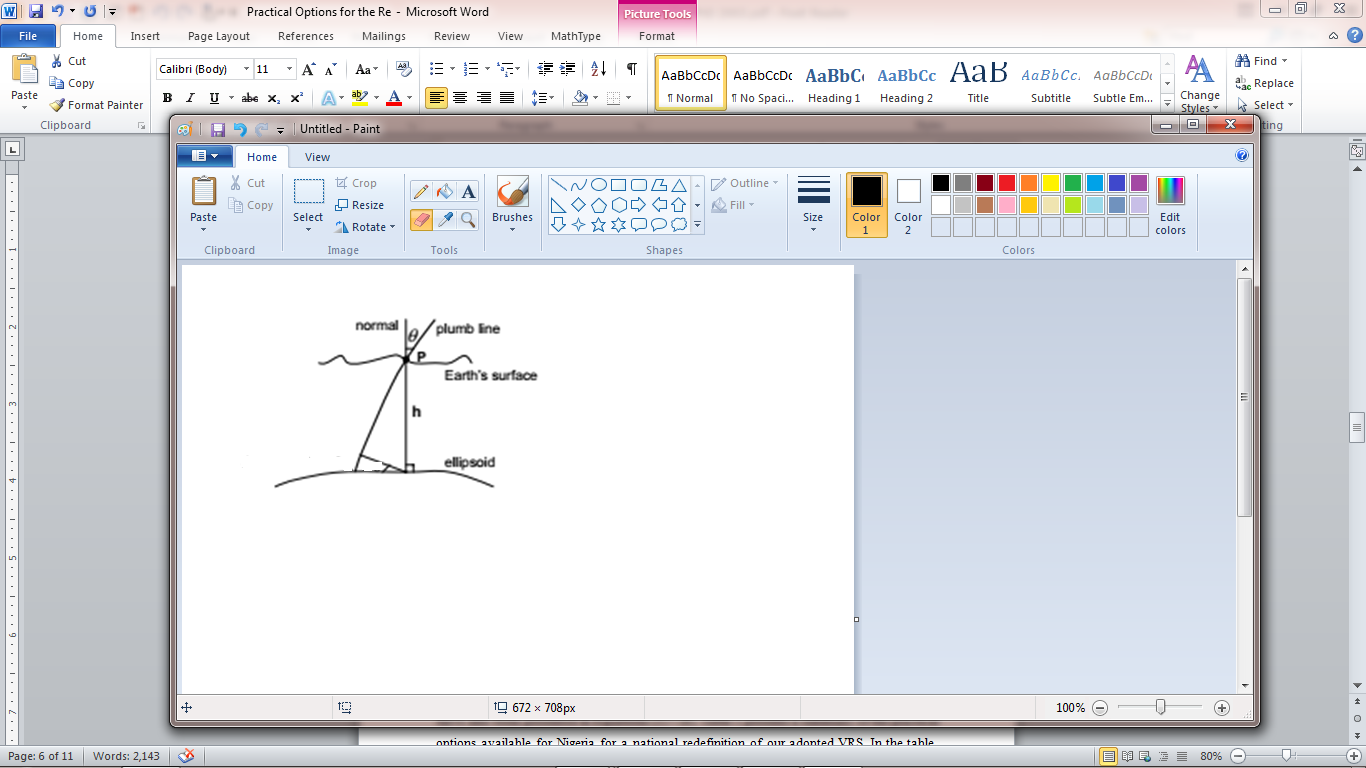 Figure 3: Graphical description of the ellipsoidal height3.0 Available optionsThree height systems have been discussed in section 2.0 with each method having its advantage and disadvantage over the other. The computational formulae for conversion of these field measurements (either spirit leveling or GNSS measurements) to the standard HOH or the NOH have also been presented in Equations (3) – (6). Table 1 presents a summary of the practical options available for Nigeria for a national redefinition of our adopted VRS. In the table, advantages and disadvantages of each option is presented with emphasis on the scientific and by extension practical implication of each option on national height policy.Amongst others, a major disadvantage of the present-day use of multiple height systems is the problem of compatibility of datasets, where lay users may incorrectly integrate ellipsoidal heights with other types of height (Featherstone and Kuhn, 2010). Also, the use of multiple height systems as earlier mentioned increases the risk of flooding and inundation within localities; as different topographic maps of adjacent land parcels may not be useful for interpreting fluid flow across both parcels due to inconsistent height types used for mapping the individual land parcels by the different map makers.Table 1: Practical options for the re-definition of the Nigerian VRS4.0 Case Study:A case study of the proposed options has been conducted within Lagos state. Lagos State is a Low-lying coastal state having a fairly stable terrain with minimal undulation and an approximate landmass area of about 3600 Sq km. Bounded in the South by the Atlantic Ocean and the Lagoon; several other tributaries from the Lagoon extend into the state some of which include the five cowries, the Iddo Port, Apapa port amongst others. Being the host state where the nation’s vertical datum (Apapa Datum) is established, most control points within the state have spirit leveled elevation values observed on them. Figure 4 shows the bench marks used for this study and their spatial spread across Lagos state. As shown in the legend, the black dots represent bench marks upon which gravity observation was taken (see Odumosu et al, 2017).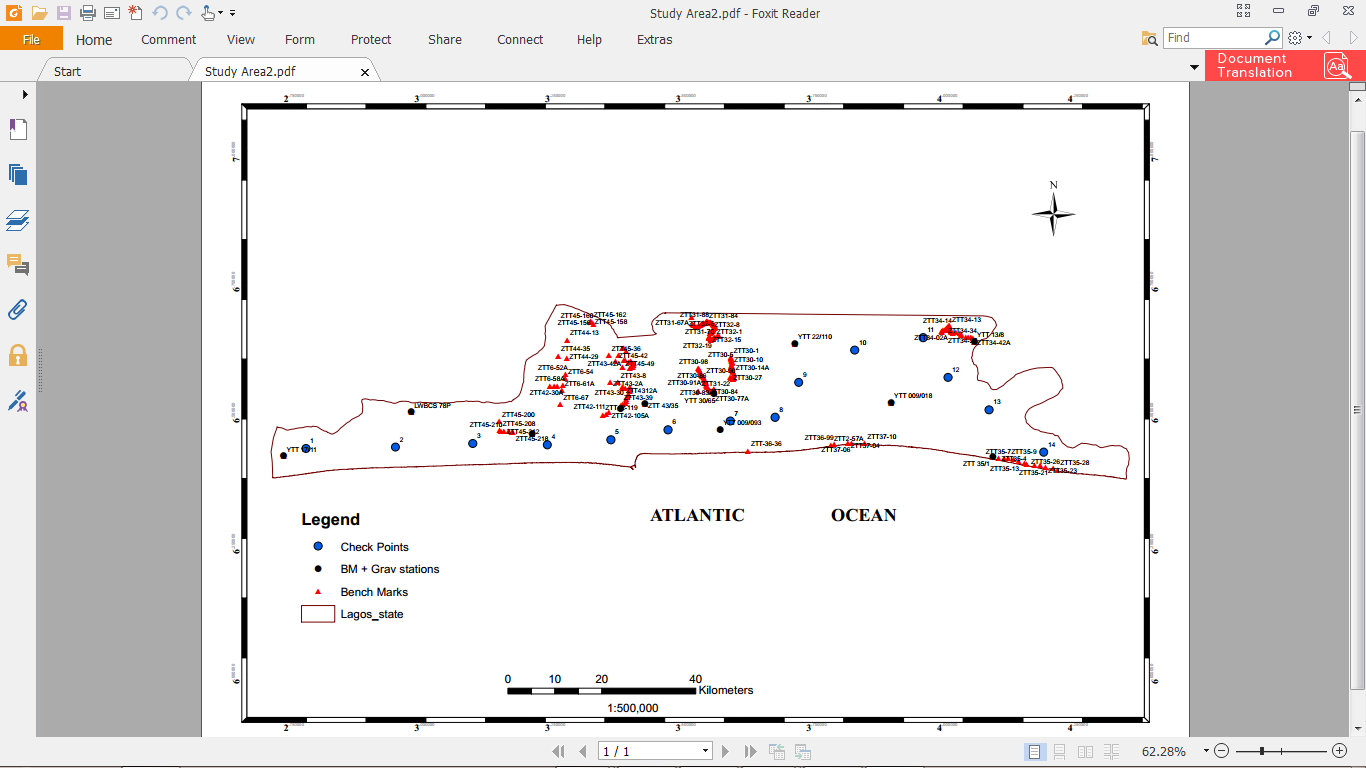 Figure 4: Study Area and Spatial distribution of bench marks used for the study5.0 Materials and MethodsA total of 218 bench marks were used in this study. Amongst the 218 bench marks, precise gravity observation was carried out on 10 stations using a Scrintrex CG4 gravimeter in a step observation method. A brief description of the data used is given in Table 2 while a description of the methods is given in Tables 3(a) – (c). Full description of the approach summarized in Table 3 can be found in Odumosu et al (2017) and Odumosu (2019). In order to facilitate easy check of the results, 14 of the stations were selected as check points across the study area. The essence of selecting points at different locations across the state is to ensure that the effects of non-parallelism of the equi-potential surfaces are put into consideration across the study area. The 14 check points are shown in blue bigger dots in Figure 4.Table 2: Data usedTable 3(a):  Description of observational procedure for gravity measurementTable 3(b):  Description of computational procedure for gravity predictionTable 3(c):  Description of computational procedure for the SWGG’0186.0 Results:After all relevant computations as earlier discussed, the HOH and NOH across the study area was computed and the graphical model is as presented in Figures 5(a) and (b).  Also, the SWGG’018 was applied to the given ellipsoidal heights of the bench marks to derive the Helmert Orthometric heights. Extracts of the obtained values for each of the computed Height system options at the 14 check points randomly selected across the study area is as presented in Table 4.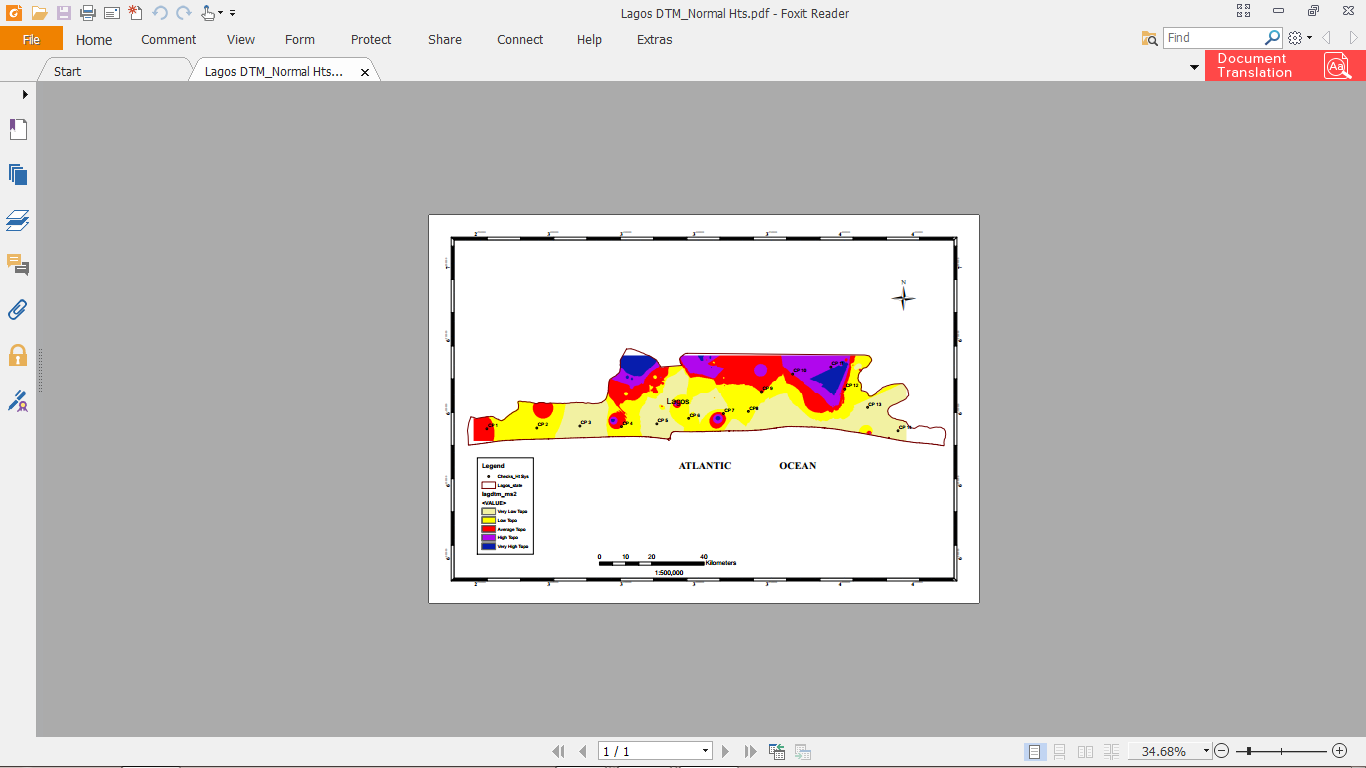 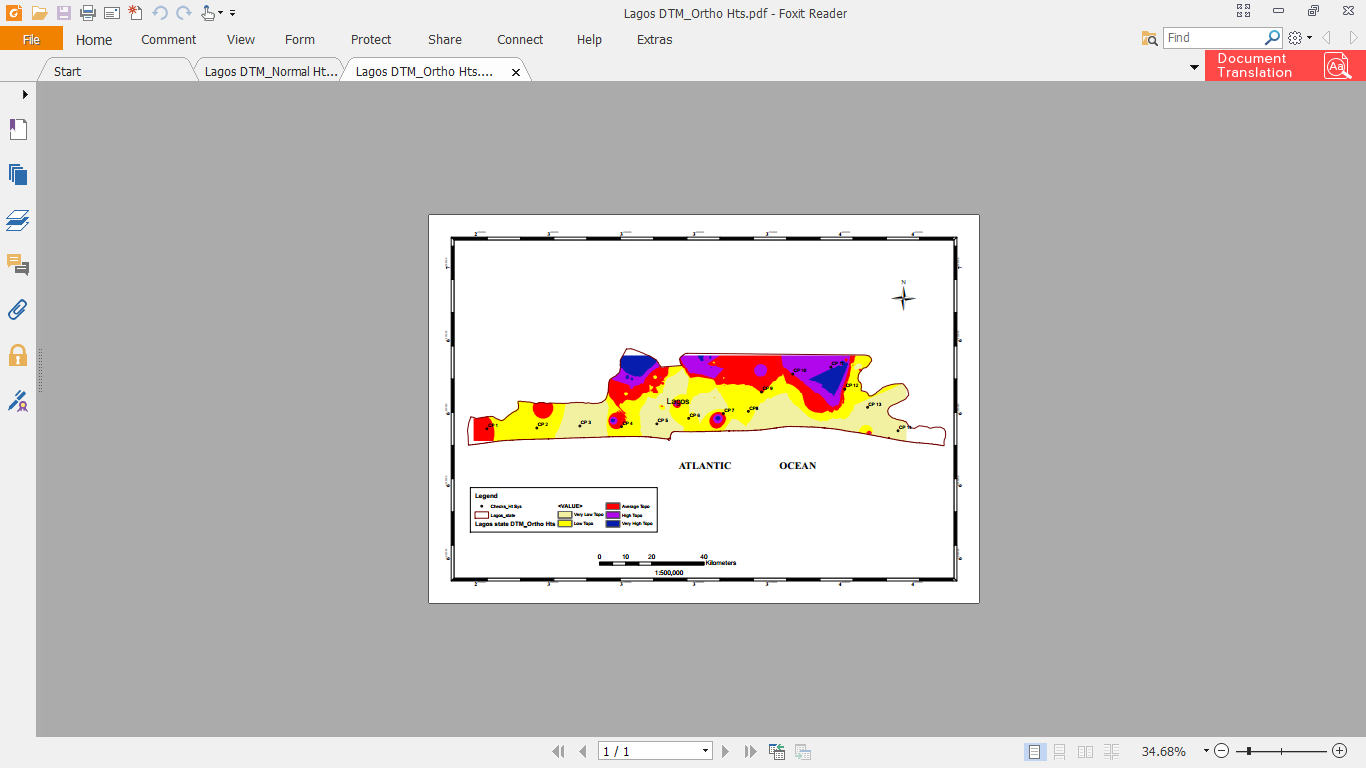 Figure 5(a): Normal Orthometric Heights (NOH)	(b): Helmert Orthometric Heights (HOH)Table 4: Extract of Results at 14 check points located across the study area.7.0 Discussion of Results:Descriptive statistics of the values obtained from the HOH and NOH are presented in Table 5. The difference in standard deviation between both systems is 1.4cm while the differences between the maximum and minimum heights obtained from both systems is 10mm and 9mm respectively. This statistics suggests that a very strong similarity with an inconsequential difference exists between both height systems. Further numerical analysis on both height systems to ascertain their level of similarity is a student’s “t” test of significant difference between the means of both systems at 95% confidence level as shown in Table 6.Table 5: Descriptive statistics of the HOH and NOH for 218 bench marks within the study areaTable 6: Student’s “t” statistics to show statistically significant difference between the means of the HOH and NOH within the study areaWith a Pearson correlation value of 0.9999, it is obvious that there is a very strong correlation between the HOH and the NOH. This is further confirmed with the “t-critical” value exceeding the “t-statistics” value. It is therefore concluded that there is no statistical difference between the HOH and the NOH within the study area. The obtained result conforms to earlier findings by Odumosu et al (2018).Comparison of Figures 5(a) and (b) indicate that there is no physical difference in the Digital Terrain Model (DTM) of the study area produced using the HOH and the NOH systems. This therefore authenticates the scientific rationale behind the use of NOH instead of HOH in low lands with mild terrain undulation. A plot of the profile using both height systems across the check points chosen within the study area is presented in Figure 6 while the differences between both heights systems at the check points is graphically shown in Figure 7Figure 6: Profile plan along check points using HOH and NOHFigure 7: Differences between the HOH and NOH at the check points.From Figures 6 and 7, the maximum difference between the HOH and NOH across the check points is 9cm. Table 7 presents the differences at the check points between the computed HOH and the derived HOH at the check points.Table 7: Differences between computed HOH Similarly, from table 7, we see that the maximum difference between the computed HOH using option 1 and the gravimetric geoid derived HOH using option 3 is 10cm. This shows a similarly strong correlation between the Derived HOH using option 3 (as suggested in section 3.0) and the computed HOH using option 1 (as suggested in section 3.0).8.0 Conclusion Three solution approaches for determination of a consistent Height system for Nigeria has been presented in this study using the low lands of Lagos state as a case study. The first option is to compute the Helmert Orthometric Heights (HOH) of leveling stations using measured gravity and the spirit leveled elevation difference at the station. The merits and demerits of this option have been evaluated in the study and the several ambiguities associated with gravity measurements have been identified as the major de-merit of the option.The second option as suggested in this study is to convert the spirit leveled elevation differences to Normal Orthometric Heights since normal gravity of the leveling stations can easily be computed without the need for actual gravity observations. However, because of the implications of replacing actual gravity with normal gravity at the measured stations, the height system is merely geometrical and has no physical meaning. As such, this option although suitable in the tested low land area of Lagos state may not be suitable for prediction of fluid flow in hilly and rugged terrain.Finally, the third option presented is to convert the ellipsoidal heights which are easier to obtain from GNSS observations to Helmert Orthometric Heights using a reliable gravimetric geoid model of the area. Although, this method requires gravity measurements for determination of the gravimetric geoid, it does not require subsequent measurement of gravity value at the leveling stations. Therefore this method by implication also produces a physically and geometrically meaningful height system that is suitable for prediction of fluid flow even in very hilly and rugged areas.From the analysis of the results as presented in section 7.0, it is obvious that there exists no significant difference between the three options in the low land area of Lagos state. However, considering the computational and observational ease involved in all the three options alongside with their earlier discussed merits and de-merits, option 3 is considered the most efficient option for the re-definition of the Nigerian VRS.9.0 RecommendationsBased on the outcomes of the study, the following recommendations are proposed:Precise gravity observations should be conducted at recommended intervals across the country in preparation for the computation of an accurate national gravimetric geoid that can be used for converting ellipsoidal heights to Orthometric heights nationwide.Meanwhile, the already established South West Gravimetric Geoid (SWGG’018) developed by Odumosu (2019) could be officially adopted for the South Western geo-political zone of Nigeria. Similarly, a committee could be established by SURCON in conjunction with OSGOF, NIS and the academia to look into the several researches conducted in geodesy departments across Nigeria on geoid modeling. The intent of the committee should be to harmonize with a view to integrating the concepts, approaches and data used by the different researchers towards establishment of a tentative national geoid pending when recommendation one above can be achieved. The surveying community should advocate for legislation on the acceptable height system upon which all topographic maps, charts and all other height related works should be presented. Such legislation would save the nation from several impending engineering and construction related disasters especially as flooding events are expected to increase in response to the increasing rate of sea level rise and global warming.ReferencesBadejo, O. T., Aleem, K. F. A. and Olaleye, J. B. (2016). Replacing orthometric heights with
ellipsoidal heights in engineering surveys. Nigerian Journal of Technology, 35 (4), 761 – 768Brown, N. (2016). Heighting Fundamentals and Ellipsoidal Height System. Conference Paper at the PGSC Height datum workshop (Geoscience Australia), Suva, Australia. November, 2016 Dinter G, Illner M, and Jäger R (2001). A general concept for the integration of GPS heights into standard height systems comprising the quality analysis and the refinement of geoid models. International Association of Geodesy Symposium on Vertical Reference
Systems, Cartagena, Colombia, Feb. 20-23, 2001Ebong, M. B. (1981). A Study and Analysis of the Geodetic Levelling of Nigeria. PhD Thesis, University of Newcastle upon TyneEbong, M. B., Adaminda, I. J. K., Osazuwa, I. B. (1991). Some Aspects of the Geodetic
Networks in Nigeria. Allgemeine Vermessungs- Nachrichten, 8, 16-26Featherstone, W. E. and Kuhn, M. (2006). Height systems and vertical datums: A review in the Australian context, Journal of Spatial Science, 51 (1), 21-41Featherstone, W. and Kuhn, M. (2010). Height systems and vertical datums: A review in the Australian context. Spatial Science. DOI: 10.1080/14498596.2006.9635062Fotopulous, G. (2003). An analysis on the optimal combination of geoid, orthometric and
ellipsoidal height data. PhD thesis, Department of Geomatics Engineering, University of CalgaryHeck, B. (2003). On Helmert’s method of condensation. Journal of Geodesy, 77, 155 – 170Heiskanen, W.A. and Moritz, H. (1967) Physical Geodesy, W.H. Freeman and Company, San Francisco, USA, 364 ppIsioye, O.A., Youngu, T.T., Aledemomi, A.S. (2010). Normal gravity and the Nigerian height system. Journal of Engineering Research, 3 (1) 39–49, ISSN: 0795-2333Kumar, M. (2005) When ellipsoidal heights will do the job, why look elsewhere! Surveying and Land Information Science, 65 (2)Matt, A., (2010). New Zealand Vertical Datum 2009. The New Zealand Surveyor, No. 300. pp. 5–16Odumosu, J. O, Nwadialor, I. J, Onuigbo, I. C, Kemiki, O. A, Okpogo, E. U and Samaila-Ija, H. A. (2017). Preliminary adjustments for the establishment of the Lagos Gravity Network (LAGNET 017). 52nd Annual General Meeting of the Nigerian Institution of Surveyors. 8th – 12th May, 2017Odumosu, J.O, Ajayi, O. G, Idowu, F. F and Adesina, E. A (2018). Evaluation of the various
orthometric height systems and the Nigerian scenario – A case study of Lagos State.
Journal of King Saud University – Engineering Sciences. 2018 (30), 46 – 53.
http://dx.doi.org/10.1016/j.jksues.2015.09.002Odumosu, J. O. (2019). Determination and Utilization of a homogenized gravity dataset for the development of a gravimetric geoid for South Western Zone of Nigeria. PhD thesis, Department of Surveying and Geoinformatics, Federal University of Technology, MinnaSeeber, G. (2003). Satellite Geodesy. Second Edition. Walter de Gruyter, Berlin, New York.Steinberg, G. and Papo, H. (1998) Ellipsoidal heights: the future of vertical geodetic control,
GPS World, 9 (2) 41-43Tenzer, R., Vanicek, P., Santos, M., Featherstone, W.E., Kuhn, M. (2005). The rigorous determination of Orthometric heights. Journal of Geodesy. http://dx.doi.org/10.1007/s00190-005-0445-2Yilmaz, N (2008). Comparison of different height systems. Geo-spatial
Information Science, 11 (3) 209-214, DOI: 10.1007/s11806-008-0074-zOption Field MeasurementsAdopted Height SystemComputation approachAdvantageDisadvantage1Spirit LevelingHelmert Orthometric Heights (HOH)Apply Orthometric correction (OC) as given in Equation 31. A physically and geometrically meaningful Height system1. The need to measure the absolute gravity value at leveling stations is a costly and time consuming venture1Spirit LevelingHelmert Orthometric Heights (HOH)Apply Orthometric correction (OC) as given in Equation 32. Origin of measurements located at the geoid (approximately Mean Sea Level)2. Precise determination of the gravity vector along the plumb line is a highly subjective and route-dependent observational scheme1Spirit LevelingHelmert Orthometric Heights (HOH)Apply Orthometric correction (OC) as given in Equation 33. Suitable system for prediction of fluid flows3. Satisfying the requirement of the first term of the OC requires a carefully planned field observation procedure2Spirit LevelingNormal Orthometric Heights (NOH)Apply Normal Orthometric correction (NOC) as given in Equation 41. Replaces the need for the mean actual gravity at leveling stations with mean Normal gravity1. By definition, the replacement of geo-potential number with the sphero-potential number (Heck, 2003) reduces the height system to a geometrical system2Spirit LevelingNormal Orthometric Heights (NOH)Apply Normal Orthometric correction (NOC) as given in Equation 42. Origin of measurements is located at the quasi-geoid; a near surface to the geoid.2. Consequent upon (1) replacement of actual gravity with normal gravity makes the system loose its physical meaning2Spirit LevelingNormal Orthometric Heights (NOH)Apply Normal Orthometric correction (NOC) as given in Equation 43. Consequent upon (2), NOH can suitably be used to replace HOH in areas with near-even topography (Odumosu et al, 2018)3. Since actual gravity deviates largely from normal gravity in highly mountainous areas, it is theoretically assumed that the NOH be limited in application to low lands3Ellipsoidal HeightsHelmert Orthometric Heights (HOH)Apply a suitable geoid model as given in Equation (6)1. Acquiring ellipsoidal heights via GNSS is fast and less tedious1. Due to a one-sided GDOP obaining 3rd order accuracy ellipsoidal heights from GNSS receivers require static observation with not less than 20mins occupation time.3Ellipsoidal HeightsHelmert Orthometric Heights (HOH)Apply a suitable geoid model as given in Equation (6)2. Not much skill is required for data capture on the field once the appropriate parameter settings have been done2. Heights measured by faster techniques are subject to measurement jumps which could be as high as 1m in unchecked situations 3Ellipsoidal HeightsHelmert Orthometric Heights (HOH)Apply a suitable geoid model as given in Equation (6)3. All other advantages as stated in option (1) above3. Consequently, more time is taken at an leveling station with GNSS techniqueS/NData typeSourceObservational ProcedureAccuracy1ElevationOffice of the Surveyor General of Lagos StateSpirit Leveling2nd Order2Ellipsoidal HeightOffice of the Surveyor General of Lagos StateStatic GNSS Observations2nd Order3Absolute GravityPrimary data collection for 10 pointsStep method of observation0.1mgals3Absolute GravityLSC predicted for 208 pointsN/A0.48mgals4Gravimetric Geoid of Lagos StateThe South Western Gravimetric Geoid 2018 (SWGG018) Description of computational approaches can be found in Odumosu (2019)26.6 cmS/NParameterValue1Drift rate0.0007mgals/sec2Observational MethodStep method3Equipment usedScrintrex CG54No of Days3days5Control point03663L (Muritala Mohd. Airport)S/NParameterValue1Prediction MethodLeast Squares Collocation (LSC)2Covariance Estimation MethodMarquardt  Lavenberg Method (NLP approach)3Validation ApproachField observation and Leave Out Validation (LO) Methods4Base DataBureau Gravimetrique International (BGI) datasets across NigeriaNigerian Gravity Standardization Network (NGSN 84) data (Osazuwa, 1984)S/NParameterValue1Total number of gravity points2148 points2Computational ApproachRemove Restore Compute3Long wavelength GeoidEGM96 (Best fit global geoid model within the study area)4Stokes computational approachSimpson’s one-third rule for double integral computation 5Terrain Correction (TC)Hammer Chart correction method with an inner and outer ring distance of 1km and 166km respectively at constant density of Check PointHOH Option 1NOH Option 2Ellip HtGrav GeoidDerived HOH Option 3CP 123.487423.546546.311122.811723.4994CP 217.869417.893940.613122.674017.9390CP 38.16468.192030.730322.53468.1956CP 422.054422.109544.475822.369322.1064CP 58.36358.408730.676022.40158.2745CP 616.697016.770839.274722.481116.7936CP 720.814320.903643.390222.499920.8903CP818.637218.685341.206122.547918.6582CP 921.595621.635144.502322.975721.5266CP 1031.124531.176854.206823.107331.0995CP 1139.737439.831462.740022.981639.7584CP 1221.437821.487944.622723.171921.4508CP 1310.668810.695133.750923.067110.6838CP 144.87474.892828.088123.19144.8967Helmert Orthometric Height (HOH) Normal Orthometric Height (NOH)DiffMean21.7501489821.80631976-0.05617Standard Error0.9601560560.961140393Median20.0711091520.12450867Standard Deviation14.1765342814.19106784-0.014534Sample Variance200.9741241201.3864064-0.41228Kurtosis-1.091097056-1.089331621Skewness0.2625802080.263451063Range51.9554421451.96042141-0.00498Minimum1.1955568651.200131164-0.00457Maximum53.1509990153.16055257-0.00955Sum4741.5324774753.777708Count218218H O HN O HMean21.7501489821.80631976Variance200.9741241201.3864064Observations218218Pearson Correlation0.999997201Hypothesized Mean Difference0df217t Stat-22.67850978P(T<=t) one-tail0.00t Critical one-tail1.651905861Sta IDDerived HOH (Option 3)HOH (Option 1)Diff (m)CP 123.499423.4874-0.01CP 217.939017.8694-0.07CP 38.19568.1646-0.03CP 422.106422.0544-0.05CP 58.27458.36350.09CP 616.793616.6970-0.10CP 720.890320.8143-0.08CP818.658218.6372-0.02CP 921.526621.59560.07CP 1031.099531.12450.02CP 1139.758439.7374-0.02CP 1221.450821.4378-0.01CP 1310.683810.6688-0.02CP 144.89674.8747-0.02